江苏人民教育家培养工程培养对象申报表所在省辖市     南  通  市    单      位  南通市天星湖中学 姓      名     戴   继   华  填表时间  2016年10月 22日 江苏省教育厅制二〇一六年十月填 表 说 明1．本表供江苏人民教育家培养工程培养对象推荐人选使用。2．填表内容应具体、真实、具有代表性，并按要求填写。表内填写不下时，可另加附页。3．本表双面打印，一式四份。被推荐人选经核准后，本表1份归入本人人事档案，另3份分别存入省、市、县（市、区）教育行政部门文书档案。4．申报人填写本表视同认可省教育厅相关文件和市、县（市、区）教育行政部门为贯彻省教育厅文件所采取的配套政策所规定的权利与义务，并承诺所提交材料的真实性。一、基本情况二、从教情况和学术团体任职情况三、近五年来教育科研成果四、近五年来个人在学校发展、课程改革、学生发展、教师发展或质量保障等方面，开展研究与实践探索的主要情况及取得的代表性成果。五、未来五年个人关于学校发展、课程改革、学生发展、教师发展或质量保障等的教育思想或教学主张，以及理论研究及实践探索的目标、思路和主要内容。六、进入培养工程后，对指导专家团队配备的建议。七、推荐意见姓   名姓   名戴继华戴继华戴继华性   别男男男男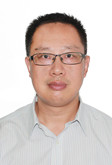 民   族民   族汉汉汉出生年月197110197110197110197110政治面貌政治面貌中共党员中共党员中共党员籍   贯江苏通州江苏通州江苏通州江苏通州参加工作时间参加工作时间参加工作时间参加工作时间199008教   龄26262626最高学历、学位及取得时间最高学历、学位及取得时间南京师范大学中文系  本科学历  199707徐州师范大学文学院  硕士学位  200912南京师范大学中文系  本科学历  199707徐州师范大学文学院  硕士学位  200912南京师范大学中文系  本科学历  199707徐州师范大学文学院  硕士学位  200912南京师范大学中文系  本科学历  199707徐州师范大学文学院  硕士学位  200912南京师范大学中文系  本科学历  199707徐州师范大学文学院  硕士学位  200912南京师范大学中文系  本科学历  199707徐州师范大学文学院  硕士学位  200912南京师范大学中文系  本科学历  199707徐州师范大学文学院  硕士学位  200912南京师范大学中文系  本科学历  199707徐州师范大学文学院  硕士学位  200912南京师范大学中文系  本科学历  199707徐州师范大学文学院  硕士学位  200912南京师范大学中文系  本科学历  199707徐州师范大学文学院  硕士学位  200912专业技术职务及聘任时间专业技术职务及聘任时间专业技术职务及聘任时间正高级教师201412正高级教师201412正高级教师201412正高级教师201412正高级教师201412特级教师取得时间特级教师取得时间特级教师取得时间江苏省高中语文特级教师201209行政职务行政职务行政职务校长办公室主任校长办公室主任校长办公室主任校长办公室主任校长办公室主任任职时间任职时间任职时间2010-2016通讯地址通讯地址通讯地址南通经济技术开发区振兴东路298号南通经济技术开发区振兴东路298号南通经济技术开发区振兴东路298号南通经济技术开发区振兴东路298号南通经济技术开发区振兴东路298号邮政编码邮政编码邮政编码226010单位电话单位电话单位电话0513-890526980513-890526980513-890526980513-890526980513-89052698移动电话移动电话移动电话15335058028住宅电话住宅电话住宅电话0513-859869660513-859869660513-859869660513-859869660513-85986966电子信箱电子信箱电子信箱djh1971@163.com荣获市级及其以上荣誉称号或受奖励情况荣誉称号或奖励名称荣誉称号或奖励名称荣誉称号或奖励名称荣誉称号或奖励名称荣誉称号或奖励名称荣誉称号或奖励名称时间(近五年)时间(近五年)表彰奖励单位表彰奖励单位表彰奖励单位荣获市级及其以上荣誉称号或受奖励情况近五年获市级以上荣誉称号近五年获市级以上荣誉称号近五年获市级以上荣誉称号近五年获市级以上荣誉称号近五年获市级以上荣誉称号近五年获市级以上荣誉称号近五年获市级以上荣誉称号近五年获市级以上荣誉称号近五年获市级以上荣誉称号近五年获市级以上荣誉称号近五年获市级以上荣誉称号荣获市级及其以上荣誉称号或受奖励情况江苏省语文特级教师江苏省语文特级教师江苏省语文特级教师江苏省语文特级教师江苏省语文特级教师江苏省语文特级教师201209201209江苏省人民政府江苏省人民政府江苏省人民政府荣获市级及其以上荣誉称号或受奖励情况正高级教师正高级教师正高级教师正高级教师正高级教师正高级教师201412201412江苏省人社厅、教育厅江苏省人社厅、教育厅江苏省人社厅、教育厅荣获市级及其以上荣誉称号或受奖励情况全国语文教改实践先进个人全国语文教改实践先进个人全国语文教改实践先进个人全国语文教改实践先进个人全国语文教改实践先进个人全国语文教改实践先进个人201101201101教育部语言文字应用管理司教育部语言文字应用管理司教育部语言文字应用管理司荣获市级及其以上荣誉称号或受奖励情况全国优秀科研教师全国优秀科研教师全国优秀科研教师全国优秀科研教师全国优秀科研教师全国优秀科研教师201201201201教育部中国教师发展基金会教育部中国教师发展基金会教育部中国教师发展基金会荣获市级及其以上荣誉称号或受奖励情况全国教师科研专项基金先进工作者全国教师科研专项基金先进工作者全国教师科研专项基金先进工作者全国教师科研专项基金先进工作者全国教师科研专项基金先进工作者全国教师科研专项基金先进工作者201212201212教育部中国教师发展基金会教育部中国教师发展基金会教育部中国教师发展基金会荣获市级及其以上荣誉称号或受奖励情况江苏省第四期333工程培养对象江苏省第四期333工程培养对象江苏省第四期333工程培养对象江苏省第四期333工程培养对象江苏省第四期333工程培养对象江苏省第四期333工程培养对象201307201307江苏省委组织部江苏省委组织部江苏省委组织部荣获市级及其以上荣誉称号或受奖励情况江苏师范大学教育硕士兼职导师江苏师范大学教育硕士兼职导师江苏师范大学教育硕士兼职导师江苏师范大学教育硕士兼职导师江苏师范大学教育硕士兼职导师江苏师范大学教育硕士兼职导师201410201410江苏师范大学江苏师范大学江苏师范大学荣获市级及其以上荣誉称号或受奖励情况江苏省第五期333工程培养对象江苏省第五期333工程培养对象江苏省第五期333工程培养对象江苏省第五期333工程培养对象江苏省第五期333工程培养对象江苏省第五期333工程培养对象201608201608江苏省委组织部江苏省委组织部江苏省委组织部荣获市级及其以上荣誉称号或受奖励情况南通市第一梯队名师培养对象南通市第一梯队名师培养对象南通市第一梯队名师培养对象南通市第一梯队名师培养对象南通市第一梯队名师培养对象南通市第一梯队名师培养对象201504201504南通市教育局南通市教育局南通市教育局荣获市级及其以上荣誉称号或受奖励情况南通市教育质量监督专家库成员南通市教育质量监督专家库成员南通市教育质量监督专家库成员南通市教育质量监督专家库成员南通市教育质量监督专家库成员南通市教育质量监督专家库成员201505201505南通市教育局南通市教育局南通市教育局荣获市级及其以上荣誉称号或受奖励情况南通市教育科研先进个人南通市教育科研先进个人南通市教育科研先进个人南通市教育科研先进个人南通市教育科研先进个人南通市教育科研先进个人201110201110南通市教育局南通市教育局南通市教育局荣获市级及其以上荣誉称号或受奖励情况南通市第四批226工程培养对象南通市第四批226工程培养对象南通市第四批226工程培养对象南通市第四批226工程培养对象南通市第四批226工程培养对象南通市第四批226工程培养对象201205201205南通市委组织部南通市委组织部南通市委组织部荣获市级及其以上荣誉称号或受奖励情况南通市全员培训优秀班级辅导员南通市全员培训优秀班级辅导员南通市全员培训优秀班级辅导员南通市全员培训优秀班级辅导员南通市全员培训优秀班级辅导员南通市全员培训优秀班级辅导员201501201501南通市教育局南通市教育局南通市教育局荣获市级及其以上荣誉称号或受奖励情况近五年受市级以上奖励情况近五年受市级以上奖励情况近五年受市级以上奖励情况近五年受市级以上奖励情况近五年受市级以上奖励情况近五年受市级以上奖励情况近五年受市级以上奖励情况近五年受市级以上奖励情况近五年受市级以上奖励情况近五年受市级以上奖励情况近五年受市级以上奖励情况荣获市级及其以上荣誉称号或受奖励情况市政府园丁奖市政府园丁奖市政府园丁奖市政府园丁奖市政府园丁奖市政府园丁奖201309201309南通市人民政府南通市人民政府南通市人民政府荣获市级及其以上荣誉称号或受奖励情况《研究性学习通识课程的开发与实施》获江苏省基础教育成果二等奖《研究性学习通识课程的开发与实施》获江苏省基础教育成果二等奖《研究性学习通识课程的开发与实施》获江苏省基础教育成果二等奖《研究性学习通识课程的开发与实施》获江苏省基础教育成果二等奖《研究性学习通识课程的开发与实施》获江苏省基础教育成果二等奖《研究性学习通识课程的开发与实施》获江苏省基础教育成果二等奖201410201410江苏省教育厅江苏省教育厅江苏省教育厅荣获市级及其以上荣誉称号或受奖励情况《细节的力量》获全国中语会高中优课评比一等奖《细节的力量》获全国中语会高中优课评比一等奖《细节的力量》获全国中语会高中优课评比一等奖《细节的力量》获全国中语会高中优课评比一等奖《细节的力量》获全国中语会高中优课评比一等奖《细节的力量》获全国中语会高中优课评比一等奖201109201109全国中语会全国中语会全国中语会荣获市级及其以上荣誉称号或受奖励情况《我的梦想》获全国优课评比一等奖《我的梦想》获全国优课评比一等奖《我的梦想》获全国优课评比一等奖《我的梦想》获全国优课评比一等奖《我的梦想》获全国优课评比一等奖《我的梦想》获全国优课评比一等奖201412201412教育部语言文字运用管理司教育部语言文字运用管理司教育部语言文字运用管理司荣获市级及其以上荣誉称号或受奖励情况《新课程背景下教师生存状态的研究》获全国科研成果评比一等奖《新课程背景下教师生存状态的研究》获全国科研成果评比一等奖《新课程背景下教师生存状态的研究》获全国科研成果评比一等奖《新课程背景下教师生存状态的研究》获全国科研成果评比一等奖《新课程背景下教师生存状态的研究》获全国科研成果评比一等奖《新课程背景下教师生存状态的研究》获全国科研成果评比一等奖201212201212教育部中国教师发展基金会教育部中国教师发展基金会教育部中国教师发展基金会荣获市级及其以上荣誉称号或受奖励情况全国作文指导三等奖全国作文指导三等奖全国作文指导三等奖全国作文指导三等奖全国作文指导三等奖全国作文指导三等奖201205201205全国中语会全国中语会全国中语会荣获市级及其以上荣誉称号或受奖励情况《本真，课堂教学的应然境界》获全国课题成果二等奖《本真，课堂教学的应然境界》获全国课题成果二等奖《本真，课堂教学的应然境界》获全国课题成果二等奖《本真，课堂教学的应然境界》获全国课题成果二等奖《本真，课堂教学的应然境界》获全国课题成果二等奖《本真，课堂教学的应然境界》获全国课题成果二等奖201307201307教育部中国教师发展基金会教育部中国教师发展基金会教育部中国教师发展基金会荣获市级及其以上荣誉称号或受奖励情况《文本背景呈现的价值追问》获国家级科研成果一等奖《文本背景呈现的价值追问》获国家级科研成果一等奖《文本背景呈现的价值追问》获国家级科研成果一等奖《文本背景呈现的价值追问》获国家级科研成果一等奖《文本背景呈现的价值追问》获国家级科研成果一等奖《文本背景呈现的价值追问》获国家级科研成果一等奖201105201105中华圣陶杯大赛组委会《中学语文教学》编辑部中华圣陶杯大赛组委会《中学语文教学》编辑部中华圣陶杯大赛组委会《中学语文教学》编辑部荣获市级及其以上荣誉称号或受奖励情况《课眼的美学意蕴和聚焦策略》获省级科研成果二等奖《课眼的美学意蕴和聚焦策略》获省级科研成果二等奖《课眼的美学意蕴和聚焦策略》获省级科研成果二等奖《课眼的美学意蕴和聚焦策略》获省级科研成果二等奖《课眼的美学意蕴和聚焦策略》获省级科研成果二等奖《课眼的美学意蕴和聚焦策略》获省级科研成果二等奖201112201112江苏省教育科学院江苏省教育科学院江苏省教育科学院荣获市级及其以上荣誉称号或受奖励情况《教师在研究性学习中的角色觉醒》获省优秀成果评比二等奖《教师在研究性学习中的角色觉醒》获省优秀成果评比二等奖《教师在研究性学习中的角色觉醒》获省优秀成果评比二等奖《教师在研究性学习中的角色觉醒》获省优秀成果评比二等奖《教师在研究性学习中的角色觉醒》获省优秀成果评比二等奖《教师在研究性学习中的角色觉醒》获省优秀成果评比二等奖201401201401江苏省中小学教研室江苏省中小学教研室江苏省中小学教研室从事教育教学工作主要简历从事教育教学工作主要简历从事教育教学工作主要简历从事教育教学工作主要简历起止时间单      位工作岗位职  务199008-200107通州区英雄中学教育教学副校长200108-200907通州区刘桥中学教育教学校长办主任200908-201007通州高级中学教育教学无201008-201607南通市天星湖中学教育教学校长办主任市级（省辖市）及以上学术团体任职情况市级（省辖市）及以上学术团体任职情况市级（省辖市）及以上学术团体任职情况市级（省辖市）及以上学术团体任职情况起止时间学术团体名称学术团体名称职  务2014-2017江苏师范大学教育硕士兼职导师江苏师范大学教育硕士兼职导师2012-2015江苏省特级教师高级研修班成员江苏省特级教师高级研修班成员2004-2006江苏省教育学会会员江苏省教育学会会员2013-2015江苏省特级教师联盟核心组成员江苏省特级教师联盟核心组成员2007-2009中文核心期刊《中国教育学刊》学术研究员中文核心期刊《中国教育学刊》学术研究员2015-现在省级刊物《语文知识》特约编审省级刊物《语文知识》特约编审2014-现在南通市教师资格证面试考官库成员南通市教师资格证面试考官库成员2014-现在南通市高评委专家库成员南通市高评委专家库成员2015-现在南通市教育学会中语会会员南通市教育学会中语会会员2015-现在南通市教育质量监督专家库成员南通市教育质量监督专家库成员科研（论文、论著、课题）情况（限填八项）名    称时间发表、出版或组织单位承担工作及完成情况获奖情况（注明奖励部门）科研（论文、论著、课题）情况（限填八项）论文说明：近五年发表论文45篇，中文核心期刊9篇，省级24篇，多篇被人大复印资料全文转载或索引；8篇论文获奖，国家级一等奖2项、省级二等奖3项。论文说明：近五年发表论文45篇，中文核心期刊9篇，省级24篇，多篇被人大复印资料全文转载或索引；8篇论文获奖，国家级一等奖2项、省级二等奖3项。论文说明：近五年发表论文45篇，中文核心期刊9篇，省级24篇，多篇被人大复印资料全文转载或索引；8篇论文获奖，国家级一等奖2项、省级二等奖3项。论文说明：近五年发表论文45篇，中文核心期刊9篇，省级24篇，多篇被人大复印资料全文转载或索引；8篇论文获奖，国家级一等奖2项、省级二等奖3项。论文说明：近五年发表论文45篇，中文核心期刊9篇，省级24篇，多篇被人大复印资料全文转载或索引；8篇论文获奖，国家级一等奖2项、省级二等奖3项。科研（论文、论著、课题）情况（限填八项）细节的魅力5800字201204中文核心期刊《中学语文教学》独立撰写公开发表科研（论文、论著、课题）情况（限填八项）古诗文教学境界的文化追求8000字201312教育类核心期刊《教学与管理》独立撰写公开发表科研（论文、论著、课题）情况（限填八项）生成课堂的境界说原理分析6000字201601中文核心期刊《中学语文教学参考》独立撰写公开发表科研（论文、论著、课题）情况（限填八项）文本背景如何呈现4000字201111中文核心期刊《语文建设》独立撰写公开发表全国一等奖圣陶杯大赛组委会科研（论文、论著、课题）情况（限填八项）“课眼”生成境界201305中文核心期刊《中学语文教学参考》独立撰写公开发表科研（论文、论著、课题）情况（限填八项）重视阅读的“原初感受”5200字201605中文核心期刊《江苏教育》独立撰写公开发表科研（论文、论著、课题）情况（限填八项）论著论著论著论著论著科研（论文、论著、课题）情况（限填八项）《唐诗宋词选读》导读20万字201305南京大学出版社主 编整部书统稿江苏省优秀校本课程二等奖江苏省教育厅科研（论文、论著、课题）情况（限填八项）研究性学习操作论30万字201305北京教育出版社副主编负责一半文字江苏省优秀校本课程二等奖江苏省教育厅科研（论文、论著、课题）情况（限填八项）课题课题课题课题课题科研（论文、论著、课题）情况（限填八项）新课程背景下教师生存状态研究2011-2012教育部中国教师发展基金会十二五重点课题主持并结题结题成果获国家级一等奖教育部中国教师发展基金会科研（论文、论著、课题）情况（限填八项）课堂教学境界的生成与文化追求2012-2014江苏省教育科学规划办十二五重点课题主持并结题结题成果获国家级二等奖教育部中国教师发展基金会作为一个教育人，我积极关注所在学校的发展，并就学校质量保障等方面，向学校党委、校长室踊跃建言献策，获得学校决策层的积极采纳和高度评价。这些年，我校先后被评为江苏省数字化课程基地、南通市语文学科基地、南通市课改样板学校，本人于其间发挥了不可或缺的作用。但同时作为一名奋斗在教学一线的语文教师，我更多则致力于课程改革、学生发展、教师发展等诸方面的研究与探索。课程改革。我主要从两个方面积极投身课改。一个是普通高中实施研究性学习的策略研究，一个是校本课程的开发。第一个方面以江苏省“十一·五”教育科学规划课题《普通高中实施研究性学习策略研究》为抓手，细致梳理研究性学习的理论架构、操作模式、评价流程，积累了大量课例，形成专著《探究  发现  创新》。2013年5月，对这一成果进行了充实，整理出专著《研究性学习操作论》，由北京教育出版社和北京大学出版社联合出版。在此基础上，形成了“研究性学习通识课程的开发与实施”这一成果，该成果于2014年10月获江苏省基础教育教学成果二等奖。另一方面我致力于校本课程的开发。五年间，先后开发《<唐诗宋词选读>导读》《研究性学习操作论》两部校本课程，2013年5月，两本书都获得江苏省优秀校本课程二等奖。基于此，我们学校被教育部中国教师发展基金会评为全国优秀科研学校，并获得教育部语言文字应用司颁发的语文教改贡献奖。本人被评为全国优秀科研教师、全国教改实践先进个人。学生发展。我高度重视学生核心素养的培养，高考语文成绩优异。以接受美学、境界说理论为支撑，以江苏省十二五规划课题《课堂教学境界的生成与文化追求》为平台，系统开展“语文课堂境界本体论”、“教学设计课眼论”研究，培植学生阅读的原初感受，解密学生阅读的思维密码，优化学生阅读行为与过程，学生阅读能力有大幅提升。10多篇相关研究成果，在《中学语文教学》《中学语文教学参考》《教学与管理》《语文教学与研究》等中文核心期刊发表，《课堂教学境界的生成与文化追求》的结题成果获国家级二等奖。积极做好阅读素养和写作素养的链接实验，将阅读课内、外美文与练笔长期有机融合，克服阅读、作文两层皮的现象，作文教学改革成效显著。五年间，应邀到省内外作专题讲座或执教作文指导课10余节次，近10篇研究论文在《中学语文教学》《语文教学通讯》等中文核心期刊发表，一大批学生习作发表或获奖，1名学生荣获全国作文大赛二等奖，本人被评为全国作文大赛优秀指导老师。教师发展。身为江苏省语文特级教师、正高级教师，兼任南通开发区跨学科研修共同体、名师工作室领衔人，我高度关注教师发展。十二五期间，我主持了教育部重点课题《新课程背景下教师生存状态的研究》，其核心主张就是“发展是最好的生存状态”。研究成果《教师发展简论》发表在上海师范大学学报。该课题结题成果获国家级课题成果一等奖。在我的引领下，一批老师被评为省特级教师、省教学名师、南通市学科带头人、骨干教师、教坛新秀。关于未来五年学术规划，我仍以一名教师的角度，从学校发展、课程改革、学生发展、教师发展或质量保障等几方面，就“教育思想、教学主张”与“理论研究及实践探索的目标、思路和主要内容”两个维度，作一个展望。教育思想或教学主张推进课程改革，可先改制后改课。改制，即从教学管理层面，打破传统编班授课方式，由单一行政班，向行政班和分层走班相结合的形式过渡。离散度不高的学科仍采用行政班教学，易两极分化的学科实行分层走班教学。分层走班教学，一方面真正践行因材施教，让所有学生都能享受优质师资；另一方面为高中学段全面走班奠定坚实基础，自然完成衔接。改成的课，包含三个基本指标，一是指向明晰，即指向学生的核心素养，考试成绩是这一指向的附带产品；二是效率较高，三是学生喜欢。学生和教师同时得以发展，是一所学校教育教学质量得以保障的主要体现，同时，教师发展也是学生、学校得以发展的重要前提。师生发展的关键在课堂，课堂质量高，一举两得，在培养学生核心素养的同时，催生了教师的成长。关于课堂，我主张“课堂以境界为上，有境界自成好课”。境界无高下，但有大小。大境界令人神往，小境界别有风味。未来五年，我将努力追求“自然、真切、深沉、韵味”的课堂境界。“自然”即教学手段的选用，教学过程本身，流程中师生的状态都是本色、清新的；“真切”：一是理真，就是课堂教学设计有客观、合理的学理依据，教学是基于科学的理论、前瞻的理念、客观的教情和学情的；二是事真，整个教学过程都是初始化、原生态的，不存在预练、表演的痕迹；三是情真，师生的态度、对话的氛围，素朴而和谐，都蕴含着来自心灵深处的真诚。“深沉”，即课堂有厚度，教学内容合适而不浅薄，学习体验深刻而不肤浅，教学氛围和融而不生硬，教学对话热烈而不冷清，一切指向学生的语文素养和未来发展。“韵味”，即课堂富有艺术性，互动生成的手段更多样、过渡更巧妙、方式更精致、活动更有意趣，让听课老师久久回味，让学生恒久难忘。“自然、真切、深沉、韵味”的关系可以用立体几何中的“正四面体”来表示，底面的三角形是“自然”，斜竖着的三个三角形，则分别是“真切、深沉、韵味”。研究、探索的目标、思路和主要内容未来五年，尝试建构“语文课堂境界本体论”理论框架，形成专著。为了实现目标，我将以江苏省“十三·五”规划课题《分层走班教学的理论与实践研究》、南通市226工程培养对象“十三·五”重点资助课题（资助3万）《语文课堂教学境界的生成策略研究》为切口，潜心思考、认真阅读、积极实践，争取早出并多出成果。初步设想研究与探索的内容包括“境界论的研究背景与学理基础、境界的核心要义、语文课堂境界的基本内涵、语文课堂境界的生成、语文课堂境界例析”五个部分。希望得到“课程与教学论”专家、“文艺美学理论”专家的指导。所在单位意见      情况属实，同意申报。             （公章）2016年10月22日 县级教育行政部门意见             （公章）年    月    日市级教育行政部门意见             （公章）年    月    日省级教育行政部门意见             （公章）年    月    日